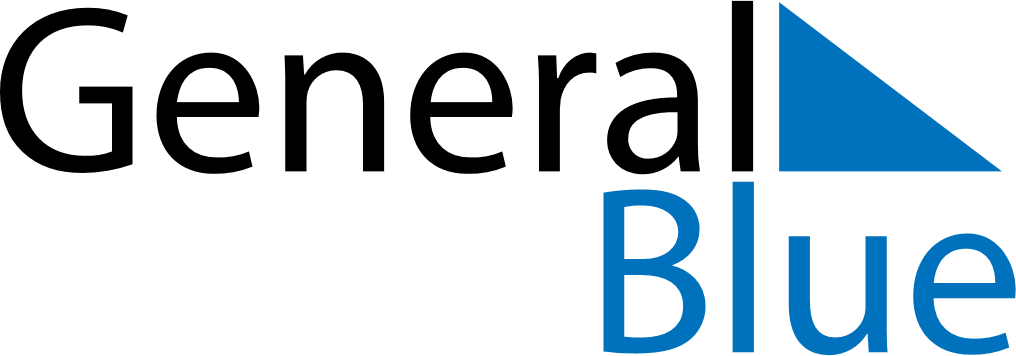 June 2022June 2022June 2022June 2022NetherlandsNetherlandsNetherlandsSundayMondayTuesdayWednesdayThursdayFridayFridaySaturday1233456789101011PentecostWhit Monday12131415161717181920212223242425Father’s Day2627282930